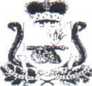 АДМИНИСТРАЦИЯПЕЧЕРСКОГО СЕЛЬСКОГО ПОСЕЛЕНИЯ
СМОЛЕНСКОГО РАЙОНА СМОЛЕНСКОЙ ОБЛАСТИРАСПОРЯЖЕНИЕот «27» апреля 2022 г.                                                                      № 18 О внесении изменений в распоряжение«Об утверждении перечня отнесения расходов бюджета муниципального образования Печерского сельского поселения Смоленского района Смоленской области к целевым статьям на 2022 год и плановый период 2023 и 2024 годов»Внести в распоряжение №13 от 16.03.2022 года «Об утверждении перечня отнесения расходов бюджета муниципального образования Печерского сельского поселения Смоленского района Смоленской области к целевым статьям на 2022 год и плановый период 2023 и 2024 годов» следующие изменения:1. Дополнить перечень отнесения расходов бюджета муниципального образования Печерского сельского поселения Смоленского района Смоленской области к целевым статьям согласно приложению №12. Настоящее распоряжение вступает в силу с момента подписания и применяется к правоотношениям, возникшим с 1 января 2022 года.3. Контроль за исполнением настоящего распоряжения оставляю за собой.Глава муниципального образованияПечерского сельского поселенияСмоленского района Смоленской области                               Ю.Л. Митрофанов                                                                                                        Приложение №1                                                                                                                   к распоряжению от 27.04.2022 г. №18                Перечень отнесения расходов бюджета муниципального образования Печерского сельского поселения Смоленского района Смоленской области к целевым статьям расходов                Целевая статьяКод целевой статьиСубсидии на реализацию программ формирования современной городской среды161F255550Субсидии на строительство и реконструкцию (модернизацию) объектов питьевого водоснабжения121F552430